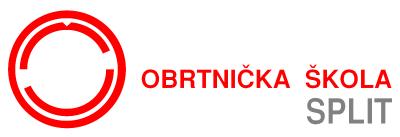 1568MATEMATIKA 1 : udžbenik i zbirka zadataka za 1. razred trogodišnjih strukovnih školaPOVIJEST - ZA TROGODIŠNJE STRUKOVNE ŠKOLEKRATKA POVIJEST ZA STRUKOVNE ŠKOLE : udžbenik za trogodišnje strukovne škole za 4906 osnovnu razinu ucenjaOBRTNIČKA ŠKOLA, SPLITOBRTNIČKA ŠKOLA, SPLITŠKOLSKA GODINA 2018./2019.ŠKOLSKA GODINA 2018./2019.Kat. Br.Naziv udžbenikaAutor(i)Vrsta izdanjaCijenaNakladnikNovoKrojač - JMO - 1. razred srednje školeKrojač - JMO - 1. razred srednje školeENGLESKI JEZIKNEW HEADWAY FOURTH EDITION ELEMENTARY WORKBOOK : radna bilježnica za engleskiNEW HEADWAY FOURTH EDITION ELEMENTARY WORKBOOK : radna bilježnica za engleskijezik, 1. razred trogodišnjih strukovnih škola, prvi strani jezik; 1. razred 4-godišnjih strukovnihLiz Soars, John Soarsradna bilježnica62,00 knOXFORDNovo4980škola i gimnazija, drugi strani jezikNEW HEADWAY FOURTH EDITION ELEMENTARY STUDENT'S BOOK : udžbenik engleskog jezikaza 1. razred trogodišnjih strukovnih škola, prvi strani jezik; 1. razred 4-godišnjih strukovnihLiz Soars, John Soarsudžbenik101,00 knOXFORDNovo4979škola i gimnazija, drugi strani jezikETIKA1700ETIKA 1 : udžbenik za 1. razred gimnazije i srednje školeĆiril Čoh, Marija Lamot, Ksenija Matušudžbenik89,00 knŠKVJERONAUKViktorija Gadža, Nikola Milanović, Rudi Paloš,TRAŽITELJI SMISLA : udžbenik vjeronauka za 1. razred srednjih školaViktorija Gadža, Nikola Milanović, Rudi Paloš,udžbenik53,00 knSALESIANA1708TRAŽITELJI SMISLA : udžbenik vjeronauka za 1. razred srednjih školaMirjana Vučica, Dušan Vuletićudžbenik53,00 knSALESIANAHRVATSKI JEZIK - ZA TROGODIŠNJE STRUKOVNE ŠKOLE - KNJIŽEVNOSTHRVATSKI JEZIK - ZA TROGODIŠNJE STRUKOVNE ŠKOLE - KNJIŽEVNOST2960ČITANKA 1 : udžbenik hrvatskoga jezika za prvi razred trogodišnjih strukovnih školaDragica Dujmović-Markusi, Tanja Španjićudžbenik105,00 knPROFILHRVATSKI JEZIK - ZA TROGODIŠNJE STRUKOVNE ŠKOLE - JEZIK I JEZIČNO IZRAŽAVANJEHRVATSKI JEZIK - ZA TROGODIŠNJE STRUKOVNE ŠKOLE - JEZIK I JEZIČNO IZRAŽAVANJEHRVATSKI JEZIK 1 : radna bilježnica iz hrvatskoga jezika za prvi razred trogodišnjih strukovnihVesna Kajganić, Vedrana Močnikradna bilježnica35,00 knPROFIL2968školaVesna Kajganić, Vedrana Močnikradna bilježnica35,00 knPROFIL2968škola2969HRVATSKI JEZIK 1 : udžbenik hrvatskoga jezika za prvi razred trogodišnjih strukovnih školaVesna Kajganić, Vedrana Močnikudžbenik72,00 knPROFILMATEMATIKA - ZA DVOGODIŠNJE I TROGODIŠNJE PROGRAMEMATEMATIKA - ZA DVOGODIŠNJE I TROGODIŠNJE PROGRAMESanja Varošanecudžbenik i zbirkaSanja Varošanec111,00 kn   ELEMENTzadatakaŽeljko Holjevac, Hrvoje Petricudžbenik89,00 knMERIDIJANI  Novo